      المنتج:  " شاحن الهاتف الجوال " بالفرنسية: chargeur                    الاشكالية المطروحة: وقع العثور على كراس الشروط الوظيفي لهذا المنتج،وبعد فحصه تبيّن وأنّه منقوص من عدّة معلومات . المطلوب منك إتمام المعطيات الناقصة.                      الجزء الأول:-   إتمام جدول وظائف الخدمات مع تحديد الخاصيات:    الجزء الثاني:   أتمّم جدول الفرز المتقاطع:               الجزء الثالث: س1:  بعد تفحّص ملفّ المشروع, تبيّن لنا ان الرسم البياني العمودي المرتّب        غير مكتمل، المطلوب إتمامه: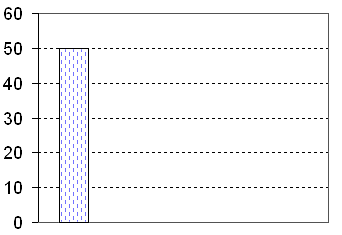         س2:  المطلوب ترتيب هذه الوظائف ترتيبا تفاضليّا :                        1) ........          2) .............    3) ...........   4) ...............     الجزء الرابع :                   س1:  ماذا لو تمّ إضافة مؤقّت لهذا الجهاز بحثا عن راحة المستعمل. ما نوع المؤقّت الذي تنصح أنت بإضافته ؟ ولماذا؟      الجواب:  * أنصح بإضافة مؤقت .....................  * التعليل:............................................................................................................................س2- " الحفاظ على سلامة البيئة هي مسؤولية الجميع". ماذا نعني بكلمة الجميع؟ وفي ما تتمثّل مسؤوليتك  لو كنت مكان الطرف الاول وأيضا لو كنت مكان الطرف الثاني؟ (الجواب بإيجاز كبيـــــر).  الجواب: * كلمة "الجميع" تعني: ............... و.................           * مسؤوليتي كطرف أوّل : ...................................................................               ...........................................................................................* مسؤوليتي كطرف ثاني : ...................................................................               ...........................................................................................                                                                         ***      عملا    مـوفقا    ***إعدادية م.مسعديبسبيبةاختبار كتابي عـ01ـددالتـربية التكنولوجيةالاسم:................اللقب:................انجاز أساتذة التقنيةاختبار كتابي عـ01ـددالتـربية التكنولوجيةالتاسعة أساسيانجاز أساتذة التقنيةالتوقيت:_ 30 دق_التاسعة أساسيالوظيفةالمعيارالمستوىالليونةور1يمكن المستعمل من............. في فترة مناسبةمدّة الشحن30دق± 10دقوت1يشتغل شاحن الهاتف الجوال  بالطاقة......220v±10vوت2يعجب شاحن الهاتف الجوال عين الناظراللون.........-وت3....................................الثمن4د± 0.5دوت4يكون وزن شاحن الهاتف الجوال مناسبا...........................وت1وت2وت3وت4 مجموع النقاطالنسبة المئويةور1ور13ور13ور13ور1.....11..........وت1وت12وت31وت12..............18.18%وت2وت32وت42............... 0 %وت3وت3....522.7   %وت429.1  %22100%